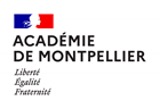 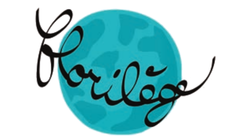 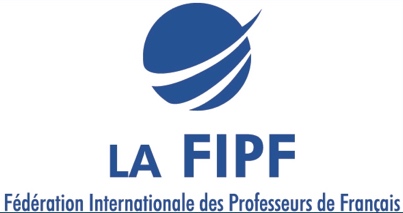 Florilège-FIPF 2021 : « PEUT-ÊTRE » Questionnaire 
À remplir obligatoirement et intégralement.	Si deux textes sont envoyés, deux questionnaires différents seront remplis.Nom de l’établissement : Ville :                                          Pays :                                  Niveau(x) de classe (cocher la ou les case(s) si projet interclasse)Primaire            Secondaire 1 (11-14 ans)            Secondaire 2 (15-18 ans)            Supérieur    Nom de la classe / des classes (si projet interclasse) :  Nombre d’élèves :Nom et prénom du professeur :Titre du texte : Genre du texte :  Nouvelle    Poème___________________________________________________________________Démarche didactique et pédagogiqueI. Groupe(s) participant à l’écriture collective (cocher une seule case) Un groupe-classe Plusieurs groupes dans une classe  Des classes du même établissement Des classes de différents établissements du même pays Des classes d’établissements de pays différentsCompléments synthétiques éventuels : II. Modalités de travail collectif (cocher une ou plusieurs cases) Écritures individuelles non concertées suivies d’une mutualisation  Partage réflexif d’un travail coopératif Répartition initiale de la rédaction des parties du texte puis assemblage  Réécriture progressive du texte par plusieurs groupes selon des consignes successives Collaboration complète où tous les membres du groupe construisent ensemble le processus d’écriture du texte (réflexion initiale, mise en texte, révision ou réécriture, sélection…) Rédaction collective non numérique Écriture collective numérique (de type pad)Compléments synthétiques éventuels : 